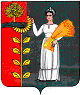 РОССИЙСКАЯ ФЕДЕРАЦИЯСОВЕТ ДЕПУТАТОВ СЕЛЬСКОГО ПОСЕЛЕНИЯПЕТРОВСКИЙ СЕЛЬСОВЕТДобринского муниципального района Липецкой области38-я cессия      6 созываР Е Ш Е Н И Е 16.11.2023                               п.свх. Петровский                          №  126-рсО внесении изменений в Положение «О социальных гарантиях выборных должностных лиц сельского поселения Петровский сельсовет Добринского муниципального района Липецкой области»              Рассмотрев представленный администрацией сельского поселения Петровский сельсовет проект изменений в Положение «О социальных гарантиях выборных должностных лиц сельского поселения Петровский сельсовет Добринского муниципального района Липецкой области», принятое решением Совета депутатов сельского поселения Петровский сельсовет от 16.01.2023 № 95-рс, руководствуясь постановлением Правительства Липецкой области от 25.08.2022 № 124 «О нормативах формирования расходов на оплату труда депутатов, выборных должностных лиц местного самоуправления, осуществляющих свои полномочия на постоянной основе, должностных лиц контрольно-счетного органа муниципального образования, муниципальных служащих Липецкой области», ст.35 п.19 Устава сельского поселения,  Совет депутатов сельского поселения Петровский сельсовет Р Е Ш И Л :1.Принять изменения в Положение «О социальных гарантиях выборных должностных лиц сельского поселения Петровский сельсовет Добринского муниципального района Липецкой области», принятое решением Совета депутатов сельского поселения Петровский сельсовет Добринского муниципального района от 16.01.2023 № 95-рс (прилагается).2.Направить указанный нормативный правовой акт главе сельского поселения для подписания и официального обнародования.3. Настоящее решение вступает в силу со дня его официального обнародования и распространяется на правоотношения, возникшие с 1 октября 2023 года.  Председатель Совета депутатов      сельского поселенияПетровский сельсовет                                                     С.Ю.Мерчук                                      Приняты  решением  Совета депутатовсельского поселения Петровский сельсоветДобринского муниципального района                                                                 от 16.11.2023 г.  № 126- рс Изменения в Положение «О социальных гарантиях выборных должностных лиц сельского поселения Петровский сельсовет Добринского муниципального района Липецкой области».    Внести в Положение «О социальных гарантиях выборных должностных лиц сельского поселения Петровский сельсовет Добринского муниципального района Липецкой области», принятое решением Совета депутатов сельского поселения Петровский сельсовет  от 16.01.2023г. № 95-рс, следующие изменения:Приложение к Положению «О социальных гарантиях выборных должностных лиц сельского поселения Петровский сельсовет Добринского муниципального района Липецкой области» изложить в новой редакции:Размеры ежемесячного денежного вознаграждения и ежемесячного денежного поощрения выборных должностных лиц, осуществляющих свои полномочия на постоянной основе В соответствии с делением на группы по оплате труда муниципальных образований, расположенных на территории Липецкой области в зависимости от численности  населения, проживающего на территории конкретного муниципального образования, Постановлением Правительства Липецкой области от 25.08.2022 N124 "О нормативах формирования расходов на оплату труда депутатов, выборных должностных лиц местного самоуправления, осуществляющих свои полномочия на постоянной основе, должностных лиц контрольно-счетного органа муниципального образования, муниципальных служащих Липецкой области" с внесенными изменениями, сельское поселение Петровский сельсовет относится к седьмой группе с численностью населения от 1000 до 4999 человек включительно.Глава сельского поселения Петровский сельсовет                                              Н.В.ЛычкинГруппа по оплате трудаЕжемесячноеденежноевознаграждение(в рублях)Ежемесячное денежноепоощрение (в процентах от ежемесячного     денежного вознаграждения)728 216,0050